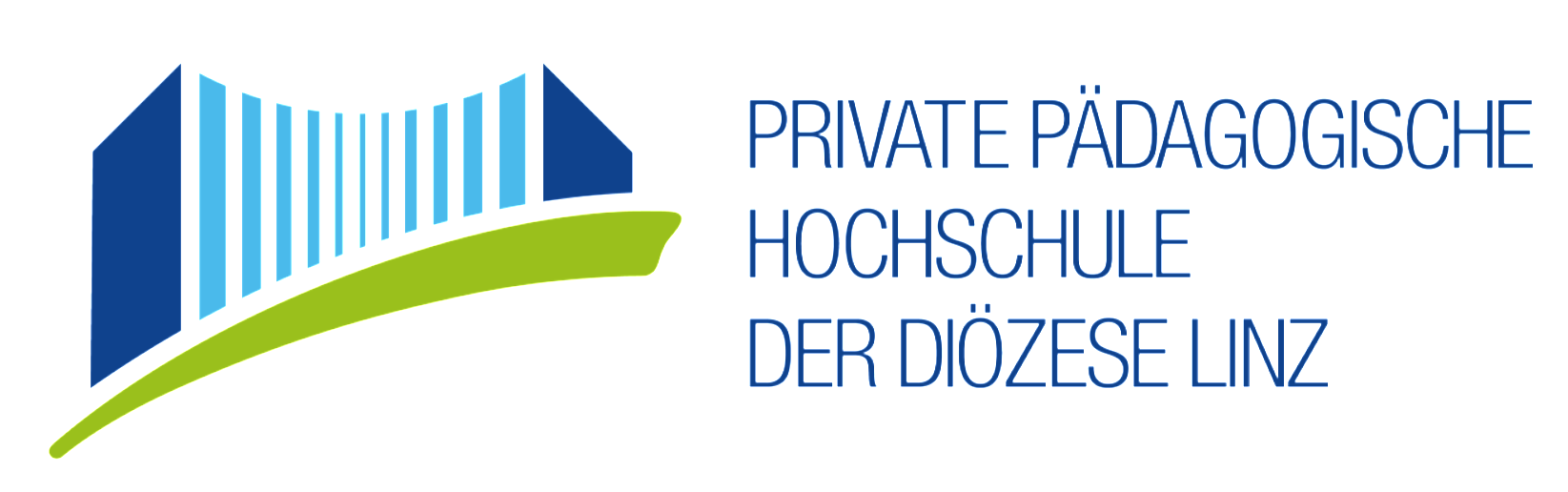 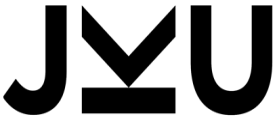 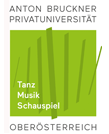 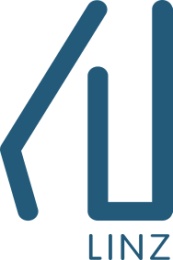 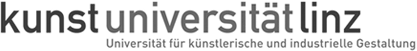 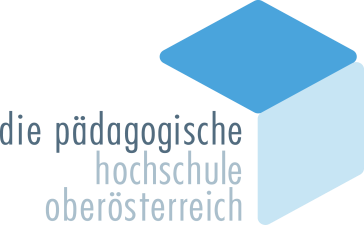 Chor- und EnsemblepraktikumStundenausmaßBeurteilung□   mit Erfolg teilgenommen□   ohne Erfolg teilgenommenOrt, Datum				Schulstempel		Unterschrift PPName Studierende:rMatrikelnummerFach 1Fach 2Praxispädagog:inSchuleLehrübungen und HospitationenVor- und NachbesprechungenSonstigesSUMME: